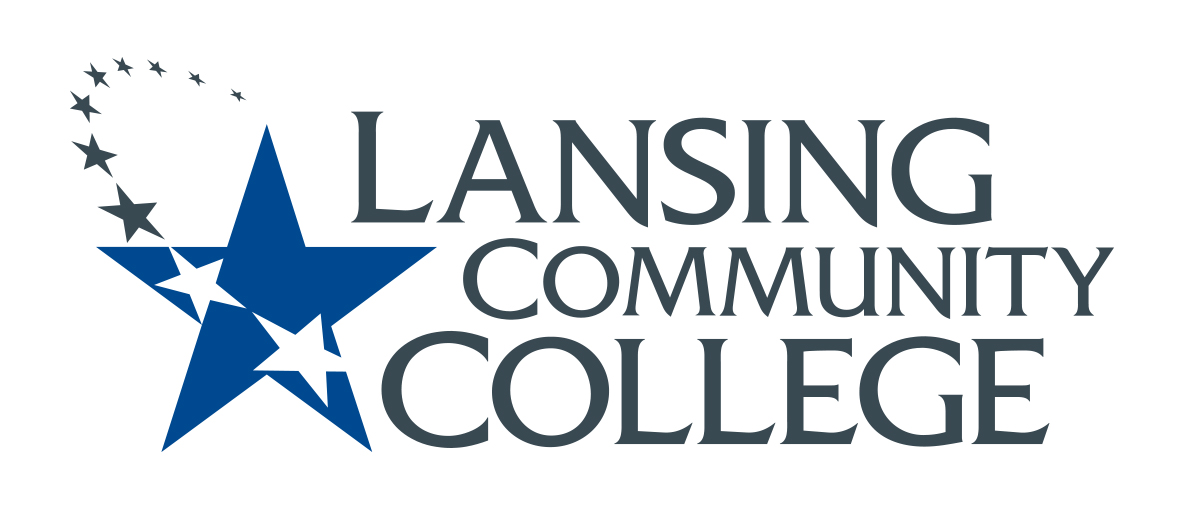 minutesBudget CommitteeFriday, September 24, 20218:00-9:00 AMMinutes approved on October 8, 2021.Present: Joe Barberio, Alexandra Beard, Nancy Dietrich, Gerard Haddad, Andrea Hoagland, Eva Menefee, Sally Pierce, Jon Ten Brink, Kabeer Ahammad Sahib, Denise WarnerAgenda:September 10 meeting minutes were approved.Meeting to discuss budget recommendations in Sept. 20 BOT packet.Sally, Jon, and Denise were invited to meet with Don Wilske, James Mitchell, and Provost Welch on September 15 to prepare us for budget recommendations that would be coming out in the BOT packet on September 16. Don shared specifics of how the College came to have an excess of over $14 million in this year’s budget, which led to recommendations for how to allocate these funds. Meetings between Don and President Robison took place over a two-month period; then, Provost Welch and Senior VP of Business Operations, Seleana Samuels were brought into the discussions. Finally, the recommendations were discussed at an ELT meeting.We appreciated being invited to this meeting and acknowledge that it is a step in the right direction. However, we also expressed disappointment that the Academic Senate/Budget Committee was not invited to participate in any of these discussions as decisions were being made. Issues of confidentiality were given as reasons for not inviting senators to participate in earlier discussions.Discussion centered on concerns regarding confidentiality vs. secrecy and sustainability of the funding for new programs. We also discussed the need for culture change so that we can fulfill the responsibilities listed in our charter, specifically items 2 and 5f.Next steps: a subcommittee committee (Sally, Nancy, Joe, Gerry) will draft a response to be reviewed by the whole committee and read at the next Academic Senate meeting. The letter will then be read at the October BOT meeting. Preparation for meeting with Seleana Samuel, Senior VP of Business Operations:  Denise will invite Seleana to our next meeting. We will explain in the invitation that we will be discussing the concerns related to how budget recommendations were discussed without input from senators.Goal-setting for AY2021-22. What does this committee want to accomplish?Focus on changing the culture toward greater openness.Review Academic Master Plan SurveyReview Strategic PlanFollow-up on discussion at the Sept. 24th senate meeting.Remind programs/departments that the budget reconciliation process starts in January and encourage everyone to start preparing for it now.Meeting adjourned by 8:55 AM.Minutes respectfully submitted by Denise WarnerNext Meeting: October 22Future Agenda Items: See goals listed above.